Award Application – 2022 NERC Environmental Sustainability Leadership AwardApplication Deadline – August 12, 2022This year, NERC will honor an organization or individual that has demonstrated activities that resulted in expanded markets for post-consumer feedstock of materials collected from residential recycling programs in one or more of the NERC member-states. The end-market itself, does not need to be in one of the NERC states, but preference may be given if it is.Eligibility: Organizations and individuals operating within or serving one or more of NERC’s 11 member states: ConnecticutDelawareMaineMarylandMassachusettsNew HampshireNew JerseyNew YorkPennsylvaniaRhode IslandVermontAll questions must be completely answered and within specified word limits to be considered for an award.Award criteria: Proven activity that resulted in new or expanded markets for post-consumer material collected from residential recycling programs in the NERC member states.  A preference may be given for end markets in the NERC states.Required information:Top of FormYour name, title, and organization.Your mailing address, phone number, and email address.  If nominating someone other than the organization/individual submitting the application, include the name of the organization or individual being nominated.  If an organization, an individual to whom the award should be presented must be designated, along with their name, title, mailing address, phone number, and email address. To be eligible for this award, an organization or individual must be located within NERC’s 11-member states, or be a national organization.  In which state or states is the organization or individual located?  If the entity is located outside of the NERC region, please identify which state or states are served by this entity.National ConnecticutDelawareMaineMarylandMassachusettsNew HampshireNew JerseyNew YorkPennsylvaniaRhode IslandVermontDescription and name of the project and its most significant achievements. Strict 500-word limit    How did this project result in increased post-consumer markets, including the material source and end-markets? Strict 100-word limit.Application Deadline – August 12, 2022 – Must be submitted by email to Lynn Rubinstein.Additional documentation is optional.  If you would like to submit additional documentation, email it to Lynn Rubinstein, NERC Executive Director.Notification of decisions will be made in September, with the award presented at NERC's Fall Conference, November 2, 2022, Rocky Hill, Connecticut.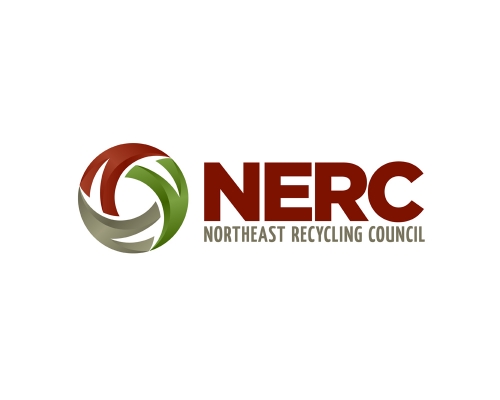 